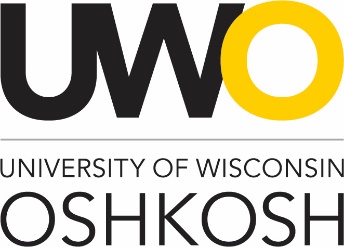 Graduate Program4-Year, Part-Time, BSN-DNP PMHNP emphasisPlan of Study^^ Not eligible for financial aid                                                     45 months (Less than 4 years) – 74 creditsSemester / Total CreditsCourse(s)Fall 1(9 credits)704 Pathophysiology for Advanced Nursing Roles (3 cr) 800 Foundations of the DNP Role and Interprofessional Collaboration (3 cr) 883 Healthcare Informatics (3 cr)Spring 1 (9 credits)701 Translational Scholarship (3 cr) 702 Health care Systems Policy and Advocacy (3 cr) 709 Pharmacotherapeutics for Advanced Nursing Roles (3 cr)Summer 1(3 credits) ^^730 Clinical Practice Management (3 cr)Fall 2(9 credits)703 Clinical Prevention and Population Health (3 cr) 729 Advanced Health Assessment (3 cr) 809 Organizational Leadership and Health Policy for ANP (3 cr)Spring 2(6 credits)811 Scope of PMHNP Practice (3 cr)803 Advanced Epidemiology and Biostatistics for Population Health (3 cr)Summer 2(3 credits) ^^801 Philosophical, Theoretical, and Ethical Foundations for ANP (3 cr)Fall 3(6 credits)812 Foundations of Neurobiology for PMHNP Across the Lifespan (3 cr)813 PMHNP Practicum I (112 hours) (2 cr) 804 DNP Scholarly Project I (56 hours) (1 cr) Spring 3(9 credits)814 Foundations of Psychotherapy for PMHNP Across the Lifespan (3 cr)815 PMHNP Practicum II (224 hours) (4 cr) 816 Current Issues in Nursing for PMHNP (1 cr)806 DNP Scholarly Project II (56 hours) (1 cr)Summer 3  (5 credits)817 PMHNP Practicum III (112 hours) (2 cr) 805 Clinical Scholarship for ANP (3 cr)Fall 4(8 credits)818 Foundations of Practice for PMHNP Across the Lifespan (3 Cr) 819 PMHNP Practicum IV (224 hours) (4 cr) 808 DNP Scholarly Project III (56 hours) (1 cr)Spring 4 (7 credits)829 DNP Residency (336 hours) (6 cr)810 DNP Scholarly Project IV (56 hours) (1 cr)